Influence of saw-toothed and sine-curved tailing edge shape to asymmetric aerofoil Pakpong Jantapremjit1, Pareecha Rattanasiri1,*,Alongkod Tipsiri1, Tana arkadumnuay1, Wannachat Truekhakit1 and Philip A. Wilson21 Department of Mechanical Engineering, Faculty of Engineering, Burapha University,Chon Buri Campus, Chon Buri, 20130, Thailand2 Fluid Structure Interactions Group, Faculty of Engineering and the Environment,University of Southampton, SO16 7QF, United Kingdom* Corresponding Author: pareecha@eng.buu.ac.th, +66(0)9-2768-7904, Fax +66(0)3839-0351AbstractThis paper aims to investigate the influence of saw-toothed and sine-curved tailing edge shape to the asymmetric aerofoil; NACA4412 and NACA4415 at a chord Reynolds number of 1.05×105. Firstly, the impact of the tailing edge shapes to the wake-flow behaviour is numerically investigated. Secondly, the drag coefficient is calculated and compared with the symmetric aerofoil NACA0012. The CFD RANS-SST with a commercial code ANSYS CFX simulation is performed for the fully submerged aerofoil of 150 mm chord length with three tailing edge shapes: standard straight line, saw-toothed and sine-curved shapes. The results the thicker camber, the higher drag coefficient for saw-toothed tailing edge shape. The sine-curved tailing edge provided drag results as the standard tailing edge for NACA0012 and NACA4412. The result suggests that, in term of drag consideration, it is interchangeable for using either NACA4412 or NACA4415 at this Re, as they are provided similar drag. Keywords: tailing edge shape, NACA0012, NACA4412, NACA4415, RANS-SST, ANSYS CFX1. Introduction Wind turbine noise is mainly produced by the blades, all the noise sources is the interaction between boundary layer turbulence, which forms on the surface of the blades, with the airfoil trailing edge. It has been known as aerofoil trailing edge noise, which may be reduced by modifying the trailing edge geometry so that the aerodynamics fluctuating pressure is scattered into sound is reduced [1][2][3]. In consideration in term of the aerodynamic performance, the TBL over an airfoil may directly relate to the total drag of an aerofoil. The reduction of turbulent flow over an airfoil, may result in the drag reduction of an airfoil. 	The main purpose of this paper is to determine the aerodynamic drag of asymmetric aerofoils: NACA4412 and NACA4415 with different tailing edge shapes operated in low Reynolds Number of 1.05×105. Second purpose is to investigate the flow behaviours of the aerodynamic wake behind the different tailing edge shapes for asymmetric aerofoils with different thickness. 2. Theoretical approach 2.1 Total drag prediction 	Physically, in the direction of resisting the moving, the aerodynamic drag can be calculated by the pressure (P) and wall shear (τw) which are two components of force acting on a body. In term of a dimensionless coefficient, an aerodynamic drag coefficient (CD)is therefore calculated from the pressure drag coefficient (CP) and the skin friction drag coefficient (CF). 	 	CD = CP + CF  	(1)	Alternatively, if total drag of the model aerofoil could be predicted. The drag coefficient of aerofoil could then be estimated by:-	CD = (Total drag)/ (0.5 ρ V2A)    	(2)Where ρ is the fluid density, A is the aerofoil’s surface area. The dimensionless air speed (V) in term of the Reynolds number (Re) based on chord length (L) could be calculated by:-	Re = 70000VL	(3)	To predict an accurate aerodynamic drags, a steady-state Reynolds Averaged Navier Stokes (RANS) simulation has proved to provide reasonably accurate results [4][5][6].2.2 RANS	By assuming the flow is incompressible, the continuity equation becomes:-                                                      (4)The momentum equation can be written as:- 	                                                                         (5) where i is Cartesian co-ordinates in X, Y and Z and Ui are the Cartesian mean velocity components (Ux, Uy, Uz). The Reynolds stress tensor () is represented in the turbulence closure and  is the external forces. The previous three-dimension model simulations have shown that the shear stress transport (SST) turbulence closure model is able to replicate the flow around object with a moderate computer accuracy. Therefore, a commercial code ANSYS CFX [7] was selected to perform simulation, the solver RANS-SST turbulence model was used to predict the flow in this study. 3. Numerical modelling 3.1 Aerofoil modelling	The NACA0012, NACA4412, NACA4415 (Figure 1) is modelled for the chord length (L) of 0.15 m and the span-width (S) is 0.29 m, the NACA0012 is performed to be used as the benchmark case for this study. The saw-toothed and sine-curved tailing edge shape is shown in Figure 2 and 3. The surface area (A) is shown in Table 1. 3.2 Model domain and boundary condition	The fluid domain is modelled as 0.3×0.3 m and 3.30 m long. Free slip wall conditions are used for the roof and floor. For symmetry are modelled for both left and right side-walls. The air inlet velocity (V) is 10 m/s related to the chord Reynolds Number 1.05×105. The zero relative pressure is for outflow condition. Aerofoil is modelled by using no slip wall condition. See Figure 4 and 5. 	An appropriate mesh strategy and mesh resolution to capture the effect of the boundary layer and the wake behind the body is needed to obtain a high fidelity simulation result [5][6]. The number of element is tested for convergence of the results, it is detailed in Table 3. The meshing strategy and resolution is considered, sample of meshing shows in Figure 6 and 7. The computational parameters are provided in Table 2.Table 1: Surface area A (m2) of NACA0012, NACA4412, NACA4415 modelTable 2: Computational parameters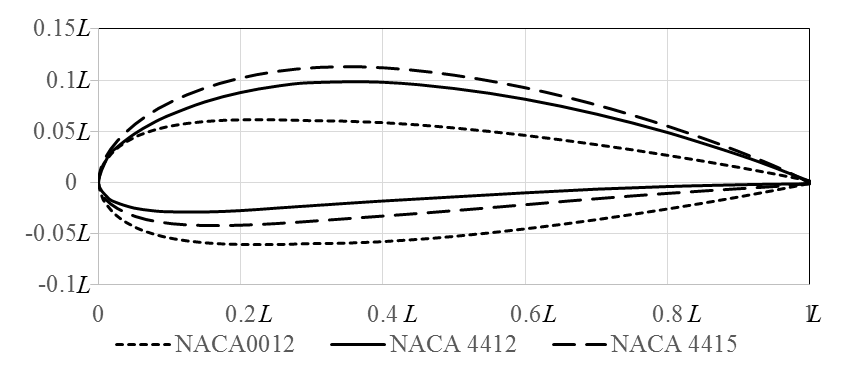 Figure 1: NACA0012, NACA4412 and NACA4415.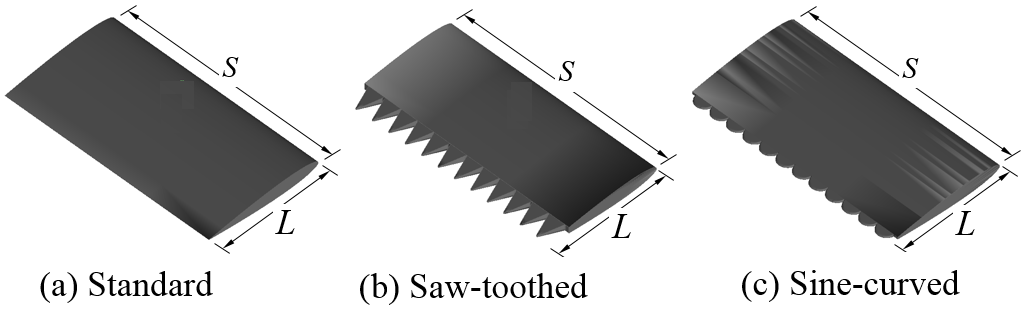 Figure 2: Airfoil with standard, saw-toothed and sine-curved tailing edge shape.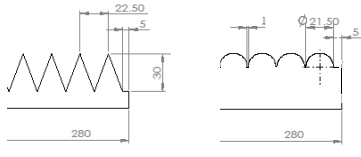 (a) saw-toothed                 (b) sine-curvedFigure 3: Dimension of tailing edges 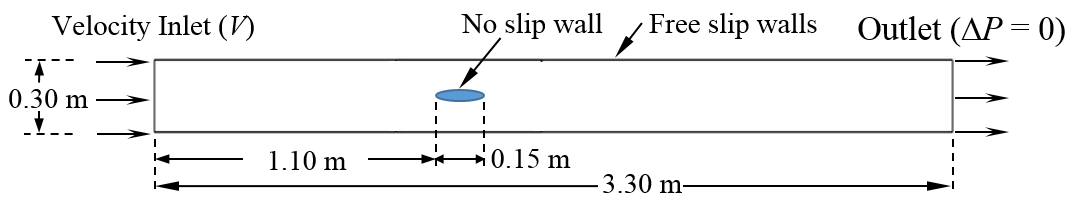 Figure 4: Fluid domain and boundary conditions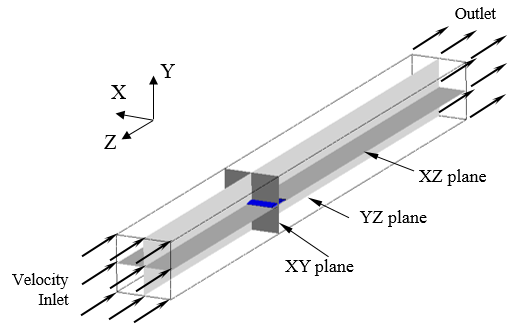 Figure 5: Isometric view of simulation domain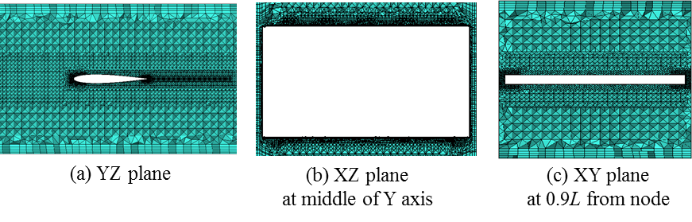 Figure 6: Sample fine mesh set for NACA0012 with standard tailing edge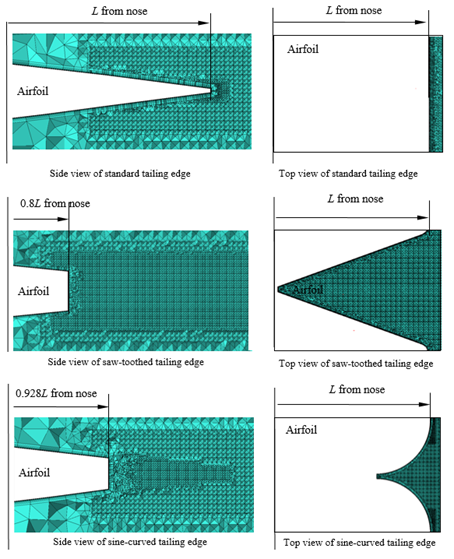 Figure 7: Fine mesh set for NACA0012 with standard tailing edge, saw-toothed tailing edgeand sine-curved tailing edge4. Result4.1 Mesh convergences	One measure of accuracy of the numerical scheme is the effect of mesh convergence. Mesh convergences were tested for NACA0012(is this the only foil that was checked???) with standard tailing edge at Re = 2.10×105 (Figure 8). The convergence of meshing from coarse, medium to fine mesh is 5.43, 5.63 and 7.84 million meshes, respectively. The convergence of meshing from coarse, medium to fine mesh is found for CP, due to mesh refinement at nose and tail, the pressure gradient is predicted more accurately. From an accuracy and time consuming prospect, the fine mesh set up is selected in this study. Since the mesh convergence is found at Re = 2.10×105, therefore, the same mesh set could be valid for lower Re at 1.05×105 to capture the  flow in boundary layer. Definition of %CD are as following;		%, 	       (6)  where i is the drag coefficient of coarse, medium and fine mesh. Table 3 shows results of CD, CF, CP and %CD. 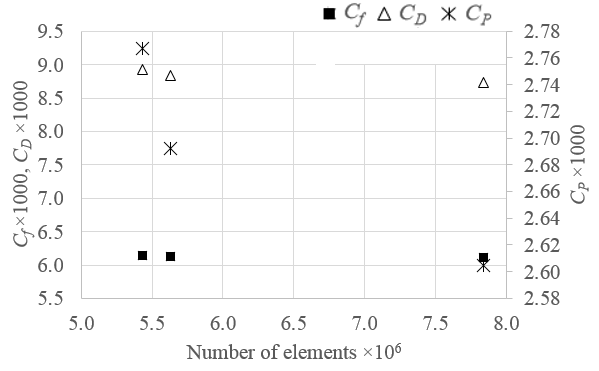 Figure 8: Mesh convergence for NACA0012 with standard tailing edge at Re=2.10×1054.2 Flow around the asymmetric airfoils 	Figure 9 and 10 show the velocity contour of flow past NACA4412 and NACA4415 at Re = 1.05×105, respectively. Figure 11 shows the influence of TE to the velocity of the flow in the wake field. The velocity of flow past the sine-curved TE is accelerated at the TE, however, the zero velocity deficit at the 0.2L from the TE. Therefore, there is very small difference between CF of standard and sine-curved TE. On the other hand, the velocity of flow past the saw-toothed TE is accelerated at higher velocity more than that of the flow past sine-curved TE, and zero velocity deficit at 0.6L, it results in higher CF of the saw-toothed TE aerofoil than other type of TE. 4.2 Influence of aerofoil characteristic to drag	At the same thickness, the asymmetric aerofoil experience higher drag than the symmetric aerofoil. It is due to the velocity and pressure unbalance between upper and lower side of the aerofoil (Figure 9 and 10). In terms of magnitude, a thicker asymmetric aerofoil results in the higher the drag coefficient. The contour of flow accelerated by the camber can also be observed from Figure 9 and 10. The flow velocity of NACA4415 at both sides show higher velocity compared with NACA4412.	From Table 3, %CD,1  and %CD,2 are defined as following;	%,        		%,        (7)	Considering aerofoils with the same thickness; NACA4412 and NACA0012, the results of show that the additional camber results in 34%, 17% and 29% of drag increment for standard, saw-toothed and sine-curved TE shapes, respectively. 	Comparing NACA4415 with NACA4412, the results of  show that for the increase of camber, the drag is increased by 6%, 9% and 3% for standard, saw-toothed and sine-curved TE shapes, respectively. It might say that the sine-curved TE shape could reduce the effect of camber to the drag. Table 3: The drag coefficient, skin friction coefficient and pressure coefficient (×1000) at Re = 1.05×105, impact of airfoil shape to drag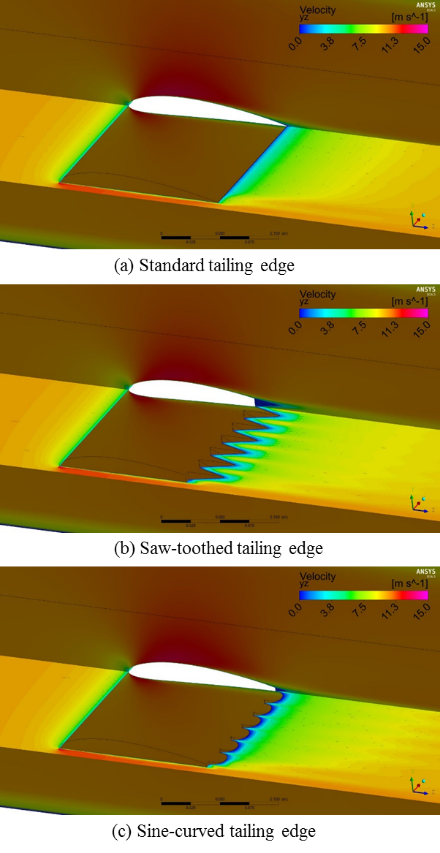 Figure 9: The velocity contour of flow past NACA4412 at Re = 1.05×105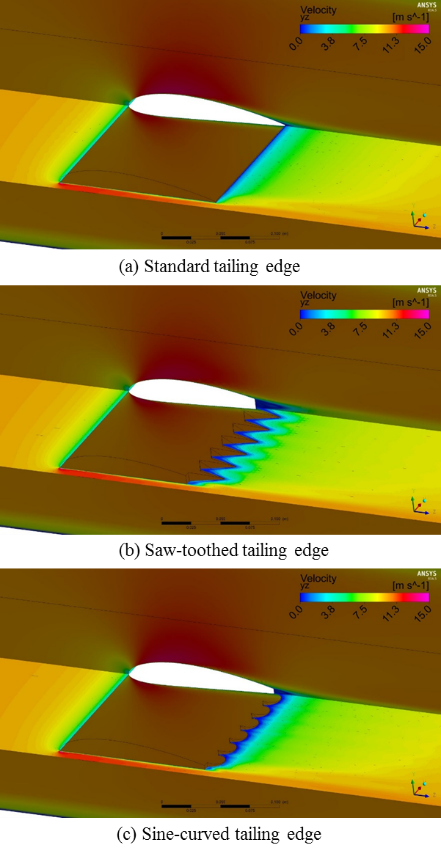 Figure 10: The velocity contour of flow past NACA4415 at Re = 1.05×105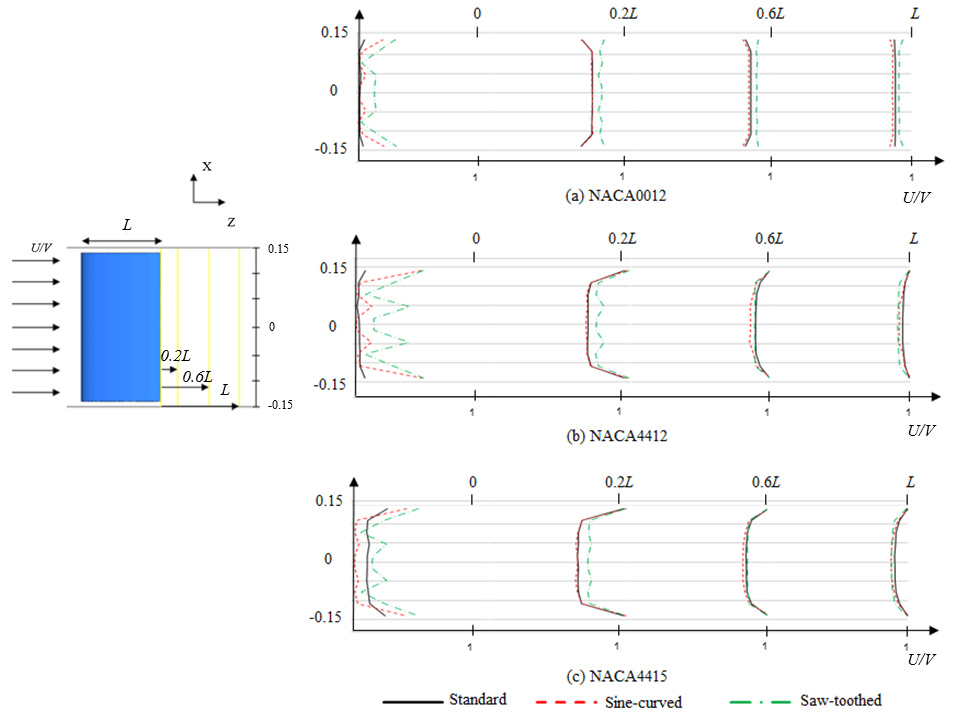 Figure 11: The velocity profile of flow past NACA0012, NACA4412 and NACA4415 at Re =1.05×1054.3 Impact of tailing edge to drag	Table 4 shows the impact of the tailing edge shape on the drag coefficient at Re = 1.05×10-5 for NACA0012, NACA4412 and NACA4415. For the thin symmetric airfoil (NACA0012), the modified TE shapes show no benefit such as  reducing drag, whilst the asymmetric NACA4412 show the 0.5% and 1.6% of drag reduction for saw-toothed and sine-curved TE shapes, respectively, compared with the standard TE. For a thicker asymmetric airfoil (NACA4415) with saw-toothed TE shape shows the drag increment of 2.4% compared with the standard TE. The NACA4415 with sine-curved TE shows the result of drag reduction up to 4.5% compare to standard TE.   	The CD results of NACA0012, NACA4412 and NACA4415 with different tailing edges at Re=1.05×105 shows in Figure 12. NACA4412’s results show very small change of drag for different TE shape. Sine-curved TE shows the benefit of drag reduction for asymmetric airfoil. 5. Conclusion and SuggestionThe influence of saw-toothed and sine-curved tailing edge shape to the asymmetric aerofoils; NACA4412 and NACA4415 with three tailing edge shapes: standard straight line, saw-toothed and sine-curved shapes are numerical investigate at the chord Reynolds number 1.05×105. The CFD RANS-SST with a commercial code ANSYS CFX simulation is selected. The model is set up as fully submerged aerofoil with the chord length of 0.15 m and the span-width is 0.29 m. The fluid domain is modelled as working section area of 0.3×0.3 m and 3.30 m long. The NACA0012 study is performed so as to be used as the benchmark case for this study.Firstly, the impact of the tailing edge shapes to the wake-flow behaviour is shown. Secondly, the drag coefficient is calculated and compared with the symmetric aerofoil NACA0012. The results show that the thicker camber, the higher drag coefficient for saw-toothed tailing edge shape. The sine-curved tailing edge provided drag results as the standard tailing edge for NACA0012 and NACA4412. The result suggests that, in term of drag consideration, it is interchangeable for using either NACA4412 or NACA4415 with sine-curved TE at this Re, as they are provided similar drag. 	Finally, the results suggest the potential of using sine-curved TE shape for a thick asymmetric aerofoil in term of reducing the aerodynamic drag. 6. Acknowledgement	The authors acknowledge the associated support services at the University of Southampton, in the completion of this work. 7. References[1] Oerlemans, S., Fisher, M., Maeder, T. and Kogler, K. (2009) Reduction of wind turbine noise using optimized airfoils and trailing-edge serrations. AIAA journal, 47, pp. 1470–1481. [2] Gruber, M. (2012) Airfoil noise reduction by edge treatments. University of Southampton, Faculty of Engineering and the Environment, Doctoral Thesis, 229pp.[3] Zhu, W. and Shen, W. (2015) Airfoil Trailing Edge Noise Generation and Its Surface Pressure Fluctuation. Journal of Power and Energy Engineering, 3, 14-19. doi: 10.4236/jpee.2015.37003.[4] Eleni, D.C ., Athanasios, T. I. and Dionissios, M. P. (2012) Evaluation of the turbulence models for the simulation of the flow over a National Advisory Committee for Aeronautics (NACA) 0012 airfoil. Journal of Mechanical Engineering Research, 4(3), pp. 100-111.[5] Rattanasiri, P, Wilson P.A. and Phillips, A.B. (2014). Numerical Investigation of a fleet of towed AUVs. Ocean Engineering. vol 80C: pp. 25-35.[6] Rattanasiri, P, Wilson P.A. and Phillips, A.B. (2013). Numerical Investigation of a pair of self-propelled AUVs operating in tandem. Ocean Engineering. vol. 100, pp 126-137. Table 4: The impact of tailing edge shape to drag at Re = 1.05×10-5 for NACA0012, NACA4412 and NACA4415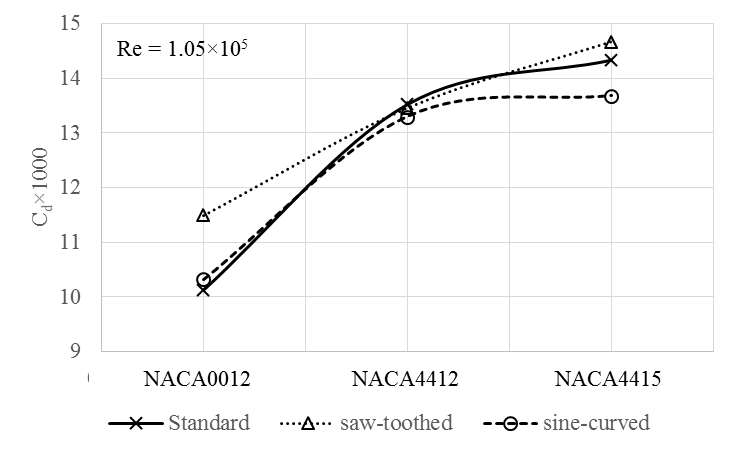 Figure 12: CD of NACA0012, NACA4412 and NACA4415 with different tailing edges at Re=1.05×105Modelstandardsaw-toothedsine-curvedNACA00120.0894220.0832590.088246NACA44120.0898060.0836400.088617NACA44150.0901610.0859510.089433ParametersSettingMesh typeUnstructured with local refinement around airfoil and in wake regionsy+1 (for 0.15 m long, 0.016 mm first layer height with 1.5 growth rate is selected)  No. of elements5-9 Millions with 8 prism layers in the boundary layerTurbulence modelShear Stress TransportInlet turbulent intensity1%Wall modellingAutomatic Wall FunctionSpatial discretisationHigh ResolutionTimescale controlAuto TimescaleConvergence criteriaRMS residual < 10−6Run typeIntel CORE i7 with 2GB RAMTailing edgeNACACD%CD,1%CD,2Standard001210.12Standard441213.5234Standard441514.33426Saw-toothed001211.49Saw-toothed441213.4617Saw-toothed441514.67289Sine-curved001210.32Sine-curved441213.3029Sine-curved441513.68333NACATailing edgeCFCPCD%CD0012Standard6.993.1110.120012Saw-toothed7.474.0111.4913.50012Sine-curved7.442.8710.322.04412Standard7.056.4713.524412Saw-toothed7.316.1513.46-0.54412Sine-curved7.455.8513.30-1.64415Standard7.117.2114.334415Saw-toothed7.367.3014.672.44415Sine-curved7.096.5913.68-4.5